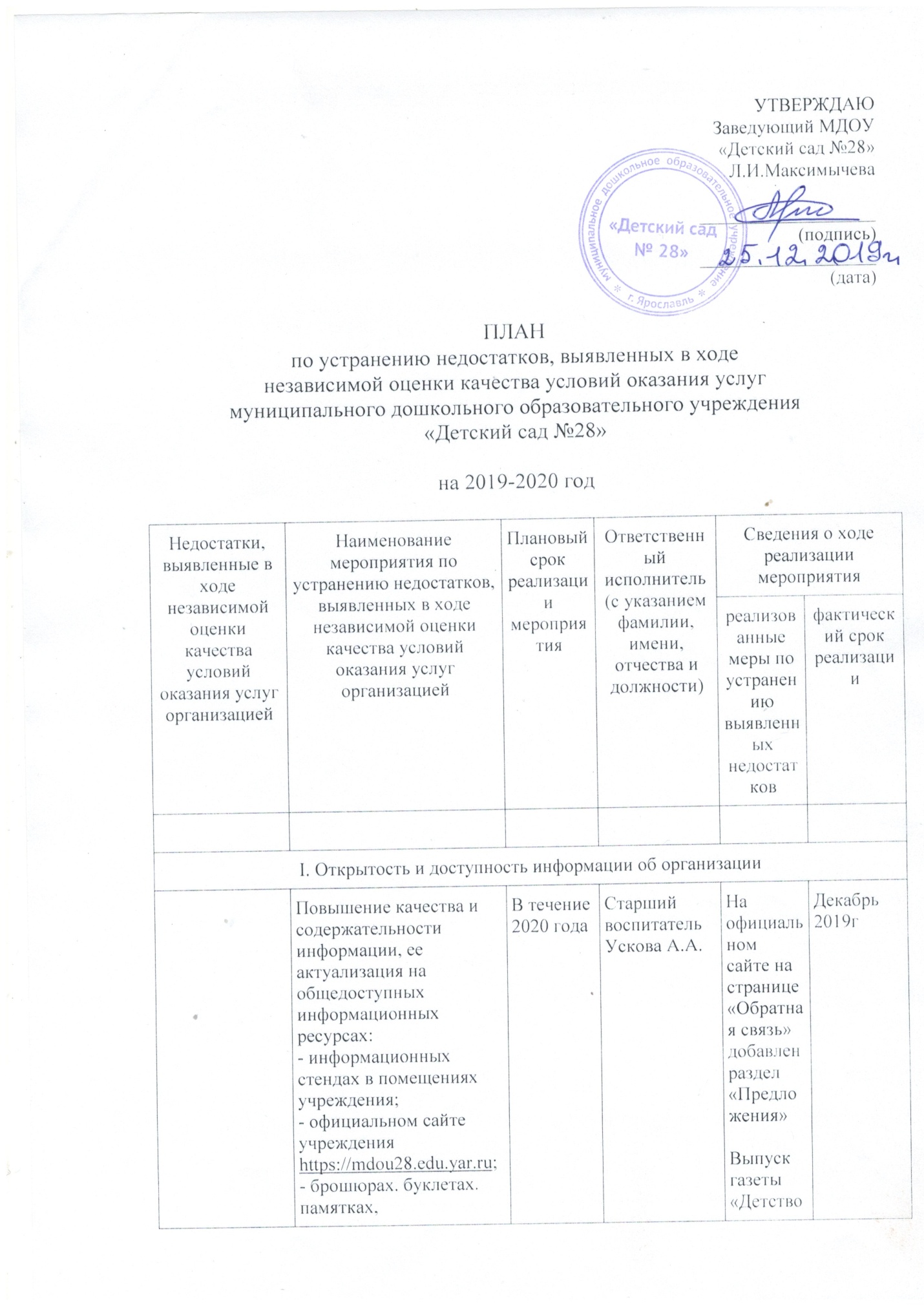 Повышение качества и содержательности информации, ее актуализация на общедоступных информационных ресурсах: - информационных стендах в помещениях учреждения;- официальном сайте учреждения https://mdou28.edu.yar.ru;- брошюрах. буклетах. памятках, информационных листах, газете для родителей В течение 2020 годаСтарший воспитательУскова А.А.На официальном сайте на странице «Обратная связь» добавлен раздел «Предложения» Выпуск газеты «Детство»Декабрь 2019гРазработать анкету для родителей с целью определения уровня открытости и доступности информации об учреждении1 квартал 2020 годаСтарший воспитатель Санкова И.А.ВыполненоПовышение эффективности и качества функционирования раздела «Обратной связи» на официальном сайте учрежденияВ течение 2020 годаСтарший воспитательУскова А.А.ВыполненоII. Комфортность условий предоставления услугII. Комфортность условий предоставления услугII. Комфортность условий предоставления услугII. Комфортность условий предоставления услугII. Комфортность условий предоставления услугII. Комфортность условий предоставления услугНиже среднего уровня комфортность условий, в которых осуществляется образовательная деятельностьВыполнение мероприятий по доступности получения дополнительных образовательных услуг, в том числе платных.в течение 2020 годазаведующий Максимычева Л.И., заместитель заведующего по АХР Файзуллина С.А.Совершенствование материально-технического обеспечения и оснащенности образовательного процесса учрежденияВ течение 2020 годаЗаведующий Максимычева Л.И., заместитель заведующего по АХР Файзуллина С.А.III. Доступность услуг для инвалидовIII. Доступность услуг для инвалидовIII. Доступность услуг для инвалидовIII. Доступность услуг для инвалидовIII. Доступность услуг для инвалидовIII. Доступность услуг для инвалидовОчень низкий уровень доступности образовательной деятельности для инвалидов.Оборудование входных групп пандусами (подъемными платформами). Установка адаптированных поручней.Дублирование надписей и знаков -  знаками выполненными рельефно-точечным шрифтом Брайля.Обучение работников по сопровождению инвалидов в помещении организацииПредоставление консультационных услуг в дистанционном режимеВ течение 2020 – 2022 ггВ течение 2020 годаВ течение 2020 годаВ течение всего периодаЗаведующий Максимычева Л.И., заместитель заведующего по АХР Файзуллина С.А.Старший воспитатель Санкова И.А.Старший воспитательУскова А.А.На официальном сайте учреждения есть версия для слабовидящихОчень низкий уровень доступности образовательной деятельности для инвалидов.Обеспечить включение в тематику родительских собраний информации о предоставлении услуг для инвалидовв течение 2020-2021ггСтарший воспитательУскова А.А.Старший воспитатель Санкова И.А.IV. Доброжелательность, вежливость работников организации IV. Доброжелательность, вежливость работников организации IV. Доброжелательность, вежливость работников организации IV. Доброжелательность, вежливость работников организации IV. Доброжелательность, вежливость работников организации IV. Доброжелательность, вежливость работников организации Низкий уровень доброжелательности, вежливости работников организацииПроведение мероприятий с работниками организации согласно:- программе по формированию корпоративной культуры на 2019-2024гг- программе развития кадрового потенциала на 2019-2024ггв течение всего периодастарший воспитатель Санкова И.А.Разработан кодекс профессиональной этики работников ДОУОрганизована «Школа молодого педагога»Организован «Клуб младших воспитателей» Декабрь 2019гПроведение мероприятий направленных на  формирование положительного имиджа, повышение профессиональной компетентности педагогов: мастер-классы, семинары по обмену педагогическим опытом, прохождение курсов повышения квалификации с использованием дистанционных форм обучения.2019гЗаведующий Максимычева Л.И.,старший воспитатель Санкова И.А.старший воспитательУскова А.А.100% педагогического состава прошли обучение «Профессиональные стандарты в эпоху цифровых технологий»Проведены мастер-классы:февраль «Пескотерапия как здоровьесберегающий компонент в работе с детьми с ОВЗ», апрель «Организация работы ДОУ в адаптационный период детей раннего возраста в современных условиях»декабрь «Нетрадиционные техники рисования при ознакомлении с народными промыслами с детьми с ОВЗ»V. Удовлетворенность условиями оказания услугV. Удовлетворенность условиями оказания услугV. Удовлетворенность условиями оказания услугV. Удовлетворенность условиями оказания услугV. Удовлетворенность условиями оказания услугV. Удовлетворенность условиями оказания услугНизкий уровень удовлетворенности условиями осуществления образовательной деятельности организации.Улучшение качества предоставляемых образовательных услуг (внедрение новых педагогических технологий, активное использование технических средств обучения, повышение профессиональной компетентности педагогов)Постоянностарший воспитатель Санкова И.А.старший воспитатель Ускова А.А.Обеспечить включение в тематику родительских собраний информации о проведении мероприятий в учреждениив течение 2020 годаСтарший воспитатель Санкова И.А.Старший воспитатель Ускова А.А.Проведение дней открытых дверей и других имиджевых мероприятийв течение 2020 годаЗаведующий Максимычева Л.И.Провести анкетирование для родителей по изучению и совершенствованию имиджа учреждения1 квартал 2020 годаЗаведующий Максимычева Л.И.